Тема: Разработка 1-й части ТЗ для адаптации ПП «1С: ЕРП Управление предприятием 2».Функциональные требования:Детальное описание функциональных требованийФТ №11.1-1. Формирование плана производства по алгоритму, используемому в ХЛП (статистика продаж)Разработать документ «План производства» в соответствии с требованиями ХЛППроект формы макета документа 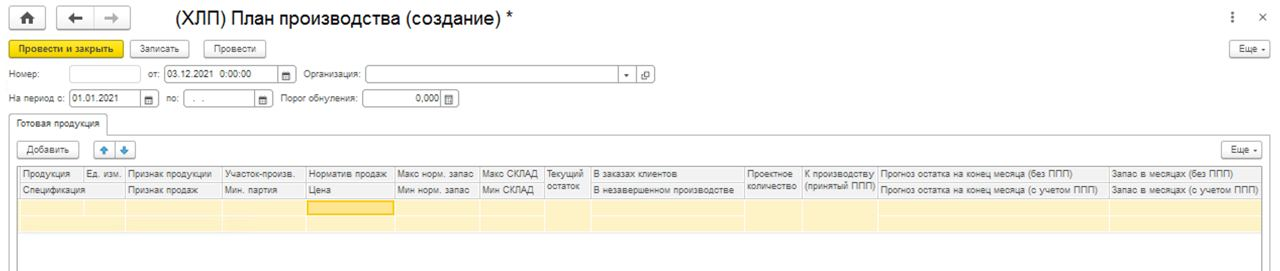 Описание полей документа Требования к заполнению документа Для редактирования (изменения) доступно ЛИШЬ поле Принятый ППП, остальные поля доступны только для просмотраПри добавлении новой позиции в табличную часть документа все поля автоматически заполняются / пересчитываются по указанному алгоритму расчетаДля удобства работы с Документом «План производства» убрать из табличной части все полуфабрикаты. Планирование осуществляется только для производимой готовой продукции.При сохранении Плана Производства автоматически осуществлять Заполнение Полуфабрикатов.При изменении поля «Порог обнуления» автоматически перезаполнять значение Принятого ППП и связанных с ним полей табличной части.Для удобства работы с Документом «План производства» добавить возможность выбора Подразделения-Диспетчера (для фильтрации позиций документа)Документ «План производства» должен создаваться на любой период дат, без разбивки по периодам планирования (на произвольную дату).Все Готовые Изделия планируются на дату Конца Периода ПланированияВсе полуфабрикаты планируются на дату = дата Конца Периода Планирования – Неделя (т.е. раньше на неделю, но не раньше даты Начала Периода Планирования). Для расчета плана производства полуфабрикатов использовать типовую процедуру «Запланировать полуфабрикаты». ВНИМАНИЕ: данные для расчета потребностей в полуфабрикатах рассчитываются по данным спецификацийАктуальность всех полей табличной части документа «План производства» - возможность пересчета данных реализовать через кнопка «Обновить данные»При изменении входных данных (Текущий Остаток, Резерв, Незавершенные Планы) не меняется только значение поля Принятый ППП.Обязательно добавлять (дозаполнять) в табличную часть недостающие позиции с Отрицательной Возможной Выпиской.Расчетные показатели в ППП должны быть всегда кратными упаковке. Округление обязППП, МинСКЛАД и МаксСКЛАД всегда происходит в большую сторону до упаковки (если упаковка не введена, то считается равной 1)Разработать отчет «Анализ Принятого Плана Производства» Форма макета отчетаАнализ Принятого Плана Производства № ___  от  ____Описание полей отчета по БлокамТребования к параметрам отчета Сортировка и выбор происходит по Участку-производителю (диспетчеру)Разработать отчет ««Анализ Текущего Состояния Производства».Форма макета отчетаОтчет «Анализ Текущего Состояния Производства».Анализ Текущего Состояния Производства  на ___ (текущая дата)Описание полей отчета Требования к параметрам отчета Сортировка и выбор происходит по Участку-производителю (диспетчеру)Отчет формируется по всей номенклатуре Готовой Продукции (без Покупной Продукции)ФТ №11.1-2. Формирование печатной формы «Потребность в трудовых ресурсах» по данным документа «План производства» по профессиям, по операциямРазработать печатные формы «Потребность в трудовых ресурсах» и реализовать их формирование по данным документов «План производства»Печатная форма «Потребность в трудовых ресурсах (по операциям)».Трудоемкость на ПВП за период (по операциям)С __________ по_________________Цех №_80Печатная форма «Потребность в трудовых ресурсах (по профессиям)». Трудоемкость на ПВП за период (по профессиям)С __________ по_________________Цех №_80Печатная форма «Потребность в трудовых ресурсах (по операциям и изделиям)». Трудоемкость на ПВП за период (по операциям и изделиям)С __________ по_________________Цех №_80Печатная форма «Потребность в трудовых ресурсах (по профессиям и изделиям)». Трудоемкость на ПВП за период (по профессиям и изделиям)С __________ по_________________Цех №_80Печатная форма «Калькулятор по трудоемкости (по операциям)» с выбором товара и прогнозируемого количества. Калькулятор трудоемкости (по операциям)Изделие______________________________   План __________Цех №_80Печатная форма «Калькулятор по трудоемкости (по профессиям)» с выбором товара и прогнозируемого количества. Калькулятор трудоемкости (по профессиям)Изделие______________________________   План __________Цех №_80ФТ №11.1-3. Формирование заказов на производство: внести дополнительную функцию в обработку формирования заказовДля обработки «Формирование заказов на производство по плану» добавить процедуру автоматического заполнения поля «Подразделение-диспетчер». Значение поля «Подразделение-диспетчер» заполнять по данным реквизита «Подразделение-диспетчер» номенклатуры (ГП или ПФ)Описание реализации функциональных требованийТребования к настройке Системы перед началом работыЗаполнить реквизиты справочника «Номенклатуры»:Подразделение- получатель Признак продукции Заполнить данные регистра «Статистика продаж».Данные РН «Статистика продаж» будут заполнены по данным предоставленного файла в формате MS Excel.Формат файла определен в п. 3.3.2Заполнить данные регистра «Норматив продаж»Заполнить данные регистра «Месяц расчета нормативов запаса»Первоначальное заполнение данных не является необходимой частью разработки и может быть выполнено универсальной загрузкой из табличного документа.Формат РС определен в ТЗ в п.3.3.4: Месяц/Номенклатура/Выпускающее подразделение/К1/К2. Этот формат нужно использовать для подготовки данных для последующей загрузки.Требования к объектам системыДоработать справочник «Номенклатура», добавить новые реквизитыПодразделение- получатель - Тип значения (Справочник. Структура предприятия)Признак продукции – Тип значения (Строка, 1)Разместить реквизиты на форме элемента справочника и форме спискаРазработать новый регистр накопления «Статистика продаж» для хранения информации о продажах за период (3 года), предшествующий дате начала промышленной эксплуатации системы*. Регистр накопления оборотный, период заполнения: Месяц+ ГодИзмерения:НоменклатураКонтрагентРесурсы:КоличествоСуммаБезНДССуммаСНДС*После ввода систему в промышленную эксплуатацию данные о продажах будут храниться в типовом регистре системы «Выручка и себестоимость продаж».Разработать новый регистр сведений «Норматив продаж» для хранения актуальной информации по нормативам продаж ГП на начало каждого месяца Регистр периодический с периодом «Месяц», без регистратора. Измерения:Номенклатура (Справочник. Номенклатура)Ресурсы:Количество (Сумма, 15,2);минНЗ (Сумма, 15,2);максНЗ (Сумма, 15,2);Запись данных в РС «Норматив продаж» выполнять автоматически по нажатию на кнопку «Рассчитать». Кнопку «Рассчитать» расположить в форме регистра. Данные будут рассчитываться и записываться на начало месяца, указанное пользователем. Алгоритм расчета данных для записи в РС «Норматив продаж» для каждой номенклатурной позиции ГПРасчет выполнять только для непомеченной на удаление номенклатурной позиции, с видом номенклатуры, включенным в группу «Готовые изделия»;Рассчитать «Среднее3»: рассчитать среднемесячное количество продаж за три месяца, предшествующие дате начала расчета по данным регистров накопления «Статистика продаж» и «Выручка и себестоимость продаж», округлить в большую сторону до целого значения;Рассчитать «Среднее6»: рассчитать среднемесячное количество продаж за шесть месяцев, предшествующих дате начала расчета по данным регистров накопления «Статистика продаж» и «Выручка и себестоимость продаж», округлить в большую сторону до целого значения;Рассчитать «Среднее9»: рассчитать среднемесячное количество продаж за девять месяцев, предшествующих дате начала расчета по данным регистров накопления «Статистика продаж» и «Выручка и себестоимость продаж», округлить в большую сторону до целого значения;Рассчитать «Среднее12»: рассчитать среднемесячное количество продаж за двенадцать месяцев, предшествующих дате начала расчета по данным регистров накопления «Статистика продаж» и «Выручка и себестоимость продаж», округлить в большую сторону до целого значения;Новое значение на начало месяца рассчитать, как среднее показателей (Среднее3, Среднее 6, Среднее9, Среднее12), и округлить в большую сторону до целого значения;Рассчитанное значение записать в ресурс «Количество»; текущую номенклатурную позицию записать в измерение «Номенклатура»;Рассчитать значение минНЗ по формуле минНЗ = Количество*К1 и записать значение в измерение «минНЗ»;Рассчитать значение максНЗ по формуле максНЗ = Количество*К2 и записать значение в измерение «максНЗ»;Значения параметров К1 и К2 получать по данных РС «Месяц расчета нормативов запаса» на дату расчета. Расчет значений «минНЗ» и «максНЗ» выполнять только для изделий, у которых МинНЗ <> МаксНЗ (кроме заказных и постоянных).Реализовать возможность открытия списка РС из карточки номенклатуры с отбором по текущей номенклатурной позиции и внесение исправлений в ручном режиме.Разработать новый РС «Месяц расчета нормативов запаса», предназначенный для хранения информации количестве месяцев для минимального и максимального запаса продукции на складах ГП с возможностью изменения коэффициента для каждого производственного подразделения.Регистр периодический с периодом «Месяц», без регистратора. Измерения:Номенклатура, Тип значения (Справочник. Номенклатура)Подразделение, Тип значения (Справочник. Подразделения)Ресурсы:К1, Тип значения (Число, 3,1)К2 Тип значения (Число, 3,1)Реализовать возможность «ручного» заполнения данных в РС. При выборе значения для добавления в измерение «Номенклатура» использовать фильтр: «Вид номенклатуры» принадлежит группе «Готовые изделия». При выборе значения для добавления в измерение «Подразделение» использовать фильтрМинНЗ и МаксНЗ рассчитываются по состоянию на 2-3 число месяца после ежемесячного расчета НП – только для изделий, у которых МинНЗ <> МаксНЗ (кроме заказных и постоянных) по алгоритму:МинНЗ = НП х К1МаксНЗ = НП х К2Значения МинНЗ и МаксНЗ должны быть доступны для редактирования в текущий момент времени в Справочнике НоменклатурыРеализовать возможность группового заполнения регистра по указанным отборам и параметрам (Номенклатура, Подразделение).Разработать макеты отчетов «Потребность в трудовых ресурсах» в соответствии с образцами, приведенными в п.2. Реализовать возможность формирования отчетов для одного или нескольких документов «План производства», или без указания плана производства. Для заполнения данных печатной формы «Потребность в трудовых ресурсах» использовать данные РН «Планы занятости трудовых ресурсов», гдеЦех/Участок – значение реквизита «Подразделение-диспетчер», указанного для измерения «Номенклатура продукции»;Операция – значение измерения «Вид работ»Количество – значение ресурса «Количество»Выполнить доработку Справочника "Виды Работ Сотрудников". Добавить реквизит "Профессия" для связи Вида Работ с Профессией.Доработать обработку «Формирование заказов на производство по плану» Добавить процедуру автоматического заполнения поля «Подразделение-диспетчер» на первом шаге выполнения обработки. Заполнять значение поля «Подразделение-диспетчер» данными реквизита «Подразделение-диспетчер» для каждой позиции номенклатуры, заполненной в форме обработки Если значение реквизита «Подразделение-диспетчер» для номенклатуры не указано (не заполнено в карточке Номенклатуры), выдавать сообщение об ошибке и обработку не выполнять. Контрольный примерВыполнить сдачу-приемку работ по контрольному примеру в базе: [Путь к базе сдачи- приемки работ «srv1c»; «labor25»Описание действий для выполнения контрольного примера приведены в таблице№№ ФТТребование111.1-1Формирование плана производства по алгоритму, используемому в ХЛП (статистика продаж)211.1-2Печатная форма «Потребность в трудовых ресурсах» по данным документа «План производства» по профессиям, по операциям311.1-3Формирование заказов на производство: внести дополнительную функцию в обработку формирования заказов № п/пНаименование поляИсточник заполненияПоля шапки документаПоля шапки документаПоля шапки документа1Номер, датаСтандартные реквизиты документа2Порог обнуленияЗначение устанавливается пользователем. Тип: Число (8,2, Неотриц)3Подразделение -ДиспетчерВыбирается по данным реквизита «Участок-производитель» номенклатуры4Начало периода планированияЗначение устанавливается пользователем Тип: Дата. 5Конец периода планированияЗначение устанавливается пользователем Тип: Дата. 6КомментарийТиповой реквизитПоля табличной части документаПоля табличной части документаПоля табличной части документа1НоменклатураЗаполняется из справочника «Номенклатура». Позиция добавляется в документ, если значение Проект>02Признак продукцииВыбирается по данным реквизита «Признак продукции» номенклатуры и принимает одно из возможных значений :("", "*", "X", "К", "И", "З", "П")3Признак ПродажРассчитывается по правилу:Рассчитать месячные количества продаж за каждый из последних 12 завершенных на сегодня месяцев (отдельно по месяцам) Рассчитать Максимальную Месячную Отгрузку (МаксМесОтгр), как максимум из этих количествЕсли МаксМесОтгр больше Норматива Продаж, Признак Продаж = "> НП"Если МаксМесОтгр больше МинНЗ, Признак Продаж = "> минНЗ"Если МаксМесОтгр больше МаксНЗ, Признак Продаж = "> максНЗ"4Участок-производительВыбирается по данным реквизита «Участок-производитель» номенклатуры5Действующая цена(тип цены – действующая (средняя цена продаж прошлого месяца без НДС) :Автоматически создается в начале месяца по данным закрытого прошлого месяцаНовая действующая цена по каждой позиции изделия = Сумма отгрузки без НДС / количество отгрузки за прошлый месяцЕсли Новая действующая цена > 0, то позиция входит в документ Переоценки6Норматив Продаж (НП)Заполняются значения ресурса «Количество» из РС «Норматив продаж» на текущую дату. Структура хранения и заполнения данных описана в п.3.3.37Мин Нормативный Запас (минНЗ)Заполняются значения ресурса «минНЗ» из РС «Норматив продаж» на текущую дату. Структура хранения и заполнения данных описана в п.3.3.38Макс Нормативный Запас (максНЗ)Заполняются значения ресурса «максНЗ» из РС «Норматив продаж» на текущую дату. Структура хранения и заполнения данных описана в п.3.3.39Мин Технологическая ПартияЗаполняется по данным мин. Технологической партии, указанной в спецификации ГП10Упаковка (количество штук в упаковке)Данные заполняются по данным справочника номенклатуры. Если упаковка не введена для текущей позиции номенклатуры, то устанавливается значение «1»11Текущий Остаток (ТекОСТ)Данные заполняются по данным регистра «Свободный остаток» по состоянию на текущую дату12РезервДанные заполняются по данным регистра «Заказы клиентов» с отбором по реквизиту «Статус» в значении «К выполнению». Данные заполняются по состоянию на текущую дату.13Незавершенные Планы (НезПроизводство)Для заполнения данных по количеству использовать РН «Обеспечение производственных заказов» и сумму его ресурсов «Передано к производству», «Производится», «Произведено».Для исключения из произведенной продукции (Ресурс «Произведено») количества, переданного на склад, необходимо для конкретной Номенклатурной позиции конкретного Этапа производства вычесть данные ресурса «Количество» движения «Расход» регистра накопления РН «Распоряжение на передачу из производства». Применять расчет значений на текущую дату14Возможная ВыпискаВозможная Выписка = Текущий Остаток – Резерв + Незавершенные Планы15Обязательный ППП (ОбязППП)ОбязППП = Резерв – (ТекОСТ + НезПроизводство)Если рассчитанное значение ОбязППП < 0, то устанавливается ОбязППП=017Мин СкладМинСКЛАД = Резерв – (ТекОСТ + НезПроизводство) + минНЗЕсли рассчитанное значение МинСКЛАД < 0, то устанавливается МинСКЛАД =018Макс СкладЗначение МаксСКЛАД рассчитывается по формуле:МаксСКЛАД = Резерв – (ТекОСТ + НезПроизводство) + максНЗ Если рассчитанное значение МаксСКЛАД < 0, то устанавливается МаксСКЛАД =019ПроектПроект = макс (минСКЛАД; максСКЛАД)20Принятый ППППринППП = Проект, если Проект > Порог обнуления *НП, иначе ПринППП =021Прогноз остатка на конец месяца (БЕЗ учета принятого ППП)Прогноз остатка на конец месяца (БЕЗ учета принятого ППП) = Текущий Остаток + Осталось Произвести в Текущем Месяце – максим (Резерв Текущего Месяца, Осталось Продать в Текущем Месяце) + Осталось произвести за предыдущие периодыЕсли изделие Заказное (МинНЗ=0), тоПрогноз остатка на конец месяца = Текущий Остаток + Осталось Произвести в Текущем Месяце – Резерв Текущего Месяца + Осталось произвести за предыдущие периодыгде  Осталось произвести за предыдущие периоды = Планы производства до Текущего Месяца - Произведено до Текущего месяцагде Осталось Произвести в Текущем Месяце = План производства Текущего Месяца - Произведено в Текущем месяцеОсталось Продать в Текущем Месяце = Норматив Продаж - Продано в Текущем Месяце22Прогноз остатка на конец месяца (с учетом принятого ППП)Прогноз остатка на конец месяца (с учетом принятого ППП) = Текущий Остаток + Осталось Произвести всего – максим (Резерв Текущего Месяца, Осталось Продать в Текущем Месяце) Если изделие Заказное (МинНЗ=0), тоПрогноз остатка на конец месяца = Текущий Остаток + Осталось Произвести всего –Резерв Текущего Месяцагде Осталось Произвести всего = План производства Текущего Месяца + принятый ППП - Произведено в Текущем месяце + Осталось произвести за предыдущие периодыгде Осталось произвести за предыдущие периоды = Планы производства до Текущего Месяца - Произведено до Текущего месяца23Запас в месяцах (БЕЗ учета принятого ППП)Запас в месяцах (БЕЗ учета принятого ППП) = Возможная Выписка / Норматив Продаж (округление до 1 знака после запятой)24Запас в месяцах (с учетом принятого ППП)Запас в месяцах (с учетом принятого ППП) = (Возможная Выписка + Принятый ППП) / Норматив Продаж (округление до 1 знака после запятой)25СпецификацияЗаполняется по данным номенклатурной позицииНаименование (артикул изделия, единица измерения)Все поля из Блока 1Все поля из Блока 2Все поля из Блока 3Цех № 80Цех № 80Цех № 80Цех № 80Участок № 81Участок № 81Участок № 81Участок № 81Наименование изделия  №__Наименование изделия  №__№ п/пНаименование поляИсточник заполненияПоля, используемые для анализа и расчета Планов по каждому изделию (Блок полей 1)Поля, используемые для анализа и расчета Планов по каждому изделию (Блок полей 1)Поля, используемые для анализа и расчета Планов по каждому изделию (Блок полей 1)1Признак продукцииВыбирается по данным реквизита «Признак продукции» номенклатуры и принимает одно из возможных значений :("", "*", "X", "К", "И", "З", "П")2Признак ПродажРассчитывается по правилу:Рассчитать месячные количества продаж за каждый из последних 12 завершенных на сегодня месяцев (отдельно по месяцам) Рассчитать Максимальную Месячную Отгрузку (МаксМесОтгр), как максимум из этих количествЕсли МаксМесОтгр больше Норматива Продаж, Признак Продаж = "> НП"Если МаксМесОтгр больше МинНЗ, Признак Продаж = "> минНЗ"Если МаксМесОтгр больше МаксНЗ, Признак Продаж = "> максНЗ"3Участок-производительВыбирается по данным реквизита «Участок-производитель» номенклатуры4Действующая цена(тип цены – действующая (средняя цена продаж прошлого месяца без НДС) :Автоматически создается в начале месяца по данным закрытого прошлого месяцаНовая действующая цена по каждой позиции изделия = Сумма отгрузки без НДС / количество отгрузки за прошлый месяцЕсли Новая действующая цена > 0, то позиция входит в документ Переоценки5Норматив ПродажЗаполняются значения ресурса «Количество» из РС «Норматив продаж» на текущую дату. Структура хранения и заполнения данных описана в п.3.3.36Мин Нормативный ЗапасЗаполняются значения ресурса «минНЗ» из РС «Норматив продаж» на текущую дату. Структура хранения и заполнения данных описана в п.3.3.37Макс Нормативный ЗапасЗаполняются значения ресурса «максНЗ» из РС «Норматив продаж» на текущую дату. Структура хранения и заполнения данных описана в п.3.3.38Мин Технологическая ПартияЗаполняется по данным мин. Технологической партии, указанной в спецификации ГП9Упаковка (количество штук в упаковке)Данные заполняются по данным справочника номенклатуры. Если упаковка не введена для текущей позиции номенклатуры, то устанавливается значение «1»10Текущий ОстатокДанные заполняются по данным регистра «Свободный остаток» по состоянию на текущую дату11РезервЗаполняется по данным мин. Технологической партии, указанной в спецификации ГП12Незавершенные Планы (НезПроизводство)Для заполнения данных по количеству использовать РН «Обеспечение производственных заказов» и сумму его ресурсов «Передано к производству», «Производится», «Произведено».Для исключения из произведенной продукции (Ресурс «Произведено») количества, переданного на склад, необходимо для конкретной Номенклатурной позиции конкретного Этапа производства вычесть данные ресурса «Количество» движения «Расход» регистра накопления РН «Распоряжение на передачу из производства». Применять расчет значений на текущую дату13Возможная ВыпискаВозможная Выписка = Текущий Остаток – Резерв + Незавершенные ПланыРасчетные показатели Плана производства (Блок полей 2)Расчетные показатели Плана производства (Блок полей 2)Расчетные показатели Плана производства (Блок полей 2)1Обязательный ПППОбязППП = Резерв – (ТекОСТ + НезПроизводство)Если рассчитанное значение ОбязППП < 0, то устанавливается ОбязППП=02Мин СкладМинСКЛАД = Резерв – (ТекОСТ + НезПроизводство) + минНЗЕсли рассчитанное значение МинСКЛАД < 0, то устанавливается МинСКЛАД =03Макс СкладЗначение МаксСКЛАД рассчитывается по формуле:МаксСКЛАД = Резерв – (ТекОСТ + НезПроизводство) + максНЗ Если рассчитанное значение МаксСКЛАД < 0, то устанавливается МаксСКЛАД =04ПроектПроект = макс (минСКЛАД; максСКЛАД)5Принятый ППППринППП = Проект, если Проект > Порог обнуления *НП, иначе ПринППП =0Аналитические показатели (Блок полей 3)Аналитические показатели (Блок полей 3)Аналитические показатели (Блок полей 3)1Прогноз остатка на конец месяца (БЕЗ учета принятого ППП)Прогноз остатка на конец месяца (БЕЗ учета принятого ППП) = Текущий Остаток + Осталось Произвести в Текущем Месяце – максим (Резерв Текущего Месяца, Осталось Продать в Текущем Месяце) + Осталось произвести за предыдущие периодыЕсли изделие Заказное (МинНЗ=0), тоПрогноз остатка на конец месяца = Текущий Остаток + Осталось Произвести в Текущем Месяце – Резерв Текущего Месяца + Осталось произвести за предыдущие периодыгде  Осталось произвести за предыдущие периоды = Планы производства до Текущего Месяца - Произведено до Текущего месяцагде Осталось Произвести в Текущем Месяце = План производства Текущего Месяца - Произведено в Текущем месяцеОсталось Продать в Текущем Месяце = Норматив Продаж - Продано в Текущем Месяце2Прогноз остатка на конец месяца (с учетом принятого ППП)Прогноз остатка на конец месяца (с учетом принятого ППП) = Текущий Остаток + Осталось Произвести всего – максим (Резерв Текущего Месяца, Осталось Продать в Текущем Месяце) Если изделие Заказное (МинНЗ=0), тоПрогноз остатка на конец месяца = Текущий Остаток + Осталось Произвести всего –Резерв Текущего Месяцагде Осталось Произвести всего = План производства Текущего Месяца + принятый ППП - Произведено в Текущем месяце + Осталось произвести за предыдущие периодыгде Осталось произвести за предыдущие периоды = Планы производства до Текущего Месяца - Произведено до Текущего месяца3Запас в месяцах (БЕЗ учета принятого ППП)Запас в месяцах (БЕЗ учета принятого ППП) = Возможная Выписка / Норматив Продаж (округление до 1 знака после запятой)4Запас в месяцах (с учетом принятого ППП)Запас в месяцах (с учетом принятого ППП) = (Возможная Выписка + Принятый ППП) / Норматив Продаж (округление до 1 знака после запятой)Наименование  артикул изделия, единица измеренияВсе поля из спискаЦех № 80Цех № 80Участок № 81Участок № 81Наименование изделия  №__Наименование изделия  №__№ п/пНаименование поляИсточник заполнения1Признак продукцииВыбирается по данным реквизита «Признак продукции» номенклатуры и принимает одно из возможных значений :("", "*", "X", "К", "И", "З", "П")2Признак ПродажРассчитывается по правилу:Рассчитать месячные количества продаж за каждый из последних 12 завершенных на сегодня месяцев (отдельно по месяцам) Рассчитать Максимальную Месячную Отгрузку (МаксМесОтгр), как максимум из этих количествЕсли МаксМесОтгр больше Норматива Продаж, Признак Продаж = "> НП"Если МаксМесОтгр больше МинНЗ, Признак Продаж = "> минНЗ"Если МаксМесОтгр больше МаксНЗ, Признак Продаж = "> максНЗ"3Участок-производительВыбирается по данным реквизита «Участок-производитель» номенклатуры4Действующая цена(тип цены – действующая (средняя цена продаж прошлого месяца без НДС) :Автоматически создается в начале месяца по данным закрытого прошлого месяцаНовая действующая цена по каждой позиции изделия = Сумма отгрузки без НДС / количество отгрузки за прошлый месяцЕсли Новая действующая цена > 0, то позиция входит в документ Переоценки5Норматив ПродажЗаполняются значения ресурса «Количество» из РС «Норматив продаж» на текущую дату. Структура хранения и заполнения данных описана в п.3.3.36Мин Нормативный ЗапасЗаполняются значения ресурса «минНЗ» из РС «Норматив продаж» на текущую дату. Структура хранения и заполнения данных описана в п.3.3.37Макс Нормативный ЗапасЗаполняются значения ресурса «максНЗ» из РС «Норматив продаж» на текущую дату. Структура хранения и заполнения данных описана в п.3.3.38Мин Технологическая ПартияЗаполняется по данным мин. Технологической партии, указанной в спецификации ГП9Упаковка (количество штук в упаковке)Данные заполняются по данным справочника номенклатуры. Если упаковка не введена для текущей позиции номенклатуры, то устанавливается значение «1»10Текущий ОстатокДанные заполняются по данным регистра «Свободный остаток» по состоянию на текущую дату11РезервЗаполняется по данным мин. Технологической партии, указанной в спецификации ГП12Незавершенные Планы (НезПроизводство)Для заполнения данных по количеству использовать РН «Обеспечение производственных заказов» и сумму его ресурсов «Передано к производству», «Производится», «Произведено».Для исключения из произведенной продукции (Ресурс «Произведено») количества, переданного на склад, необходимо для конкретной Номенклатурной позиции конкретного Этапа производства вычесть данные ресурса «Количество» движения «Расход» регистра накопления РН «Распоряжение на передачу из производства». Применять расчет значений на текущую дату13Возможная ВыпискаВозможная Выписка = Текущий Остаток – Резерв + Незавершенные Планы15Прогноз остатка на конец месяца Прогноз остатка на конец месяца = Текущий Остаток + Осталось Произвести всего – максим (Резерв Текущего Месяца, Осталось Продать в Текущем Месяце) Если изделие Заказное (МинНЗ=0), тоПрогноз остатка на конец месяца = Текущий Остаток + Осталось Произвести всего –Резерв Текущего Месяцагде Осталось Произвести всего = План производства Текущего Месяца + принятый ППП - Произведено в Текущем месяце + Осталось произвести за предыдущие периодыгде Осталось произвести за предыдущие периоды = Планы производства до Текущего Месяца - Произведено до Текущего месяца15Запас в месяцах Запас в месяцах = (Возможная Выписка + Принятый ППП) / Норматив Продаж (округление до 1 знака после запятой)ОперацияТрудоемкость в часахЦех № 80Цех № 80Участок № 81Участок № 81Наименование операции №__Количество 1Наименование операции №___Количество 2Наименование операции №__Количество 3Участок № 82Участок № 82ПрофессияТрудоемкость в часахЦех № 80Цех № 80Участок № 81Участок № 81Наименование профессии  №__Количество 1Наименование профессии  №__Количество 2Наименование профессии  №__Количество 3Участок № 82Участок № 82Операция, изделиеПланТрудоемкость на план  в часахЦех № 80Цех № 80Цех № 80Участок № 81Участок № 81Участок № 81Наименование операции  №__Наименование операции  №__Наименование операции  №__Наименование изделия  №__Количество 1Количество 2Наименование изделия  №__Количество 3Количество 4Наименование изделия  №__Количество 5Количество 6Итого по операции №__Итого по операции №__Количество 7Участок № 82Профессия, изделиеПланТрудоемкость на план  в часахЦех № 80Цех № 80Цех № 80Участок № 81Участок № 81Участок № 81Наименование профессии  №__Наименование профессии  №__Наименование профессии  №__Наименование изделия  №__Количество 1Количество 2Наименование изделия  №__Количество 3Количество 4Наименование изделия  №__Количество 5Количество 6Итого по профессии №__Итого по профессии №__Количество 7Участок № 82ОперацияТрудоемкость на единицу Трудоемкость на планЦех № 80Цех № 80Цех № 80Участок № 81Участок № 81Участок № 81Наименование операции   №__Количество 1Количество 2Наименование операции   №__Количество 3Количество 4Наименование операции   №__Количество 5Количество 6Участок № 82Участок № 82Участок № 82ПрофессияТрудоемкость на единицу Трудоемкость на планЦех № 80Цех № 80Цех № 80Участок № 81Участок № 81Участок № 81Наименование профессии  №__Количество 1Количество 2Наименование профессии  №__Количество 3Количество 4Наименование профессии  №__Количество 5Количество 6Участок № 82Участок № 82Участок № 82№ п/п№ФТ ДействиеКритерий успешного выполнения111.1-1Подготовить первичные данные для заполнения плана производства:1) Ввести остатки на складе по отдельным позициям номенклатуры ГП (различных категорий)2) Создать заказ клиента для различных номенклатурных позиций ГП, относящихся к разным категориям и зарезервировать эти позиции ГП под заказы3) Создать «Заказ на производство» для номенклатурных позиций ГП, относящихся к разным категориям и сформировать по нему этапы производства. Отдельные этапы оставить незакрытымиСформированы источники данных для заполнения плана производства: 1) по данным фактических остатков; 2) По данным свободных остатков; 3) По данным остатков в незавершенном производстве211.1-1Подготовить данных для расчета источников данных по статистике продаж:1) Ввести данные в РН «Статистика продаж» для ранее определенных номенклатурных позиций2) Ввести данные в РС «Месяц расчета нормативов запаса» для ранее определенных номенклатурных позиций3) Рассчитать данные в РС «Норматив продаж» на начало даты планирования4) Выполнить реализацию отдельных позиций ГП в периоде, предшествующем дате начала формирования плана производства1) Заполнены первоначальные данные для расчета плана по статистике продаж2) Проверен алгоритм ввода и хранения данных в регистрах «Статистика продаж» и «Месяц расчета нормативов запаса»3) Проверен алгоритм заполнения и расчет данных в РС «Норматив продаж»311.1-1Создать и заполнить документ «План производства»Проверить функционал расчета заполнения плана производства по разработанному алгоритму411.1-1Рассчитать потребность в полуфабрикатов по типовому функционалуВыполнить расчет потребности в полуфабрикатах для дальнейшего расчета потребностей в полуфабрикатах и трудовых ресурсах111.1-2Рассчитать потребность в трудовых ресурсах по типовому функционалу плана производстваСформировать разработанную печатную форму «Потребность в трудовых ресурсах»111.1-3Выполнить обработку «Формирование заказов на производство по плану» на основании утвержденного плана производстваУбедиться, что вся информация о «Подразделении-диспетчере» заполняется в соответствии с данными. Указанными в карточке номенклатуры